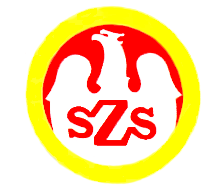 
Tabela  wyników GRUPY AGRUPA BTabela  wyników GRUPY BOstateczna kolejność:1. PUBLICZNA SZKOŁA PODSTAWOWA 19 KĘDZIERZYN-KOŹLE
2. PUBLICZNA SZKOŁA PODSTAWOWA 9 KĘDZIERZYN-KOŹLE3. PUBLICZNA SZKOŁA PODSTAWOWA CISEK
4. PUBLICZNA SZKOŁA PODSTAWOWA NACZĘSŁAWICE5. ZESPÓŁ SZKOLNO-PRZEDZSKOLNY REŃSKA WIEŚ  . ZESPÓŁ SZKOLNO-PRZEDZSKOLNY POLSKA CEREKIEW

ORGANIZATOR
Jan Malik

            Komunikat z zawodów sportowychNazwa zawodów    Mistrzostwa Powiatu Kędzierzyn-Koźle / Futsal
IGRZYSKA DZIECI - chłopcyMiejsce i data    CISEK - 05.12.2023 R.Godz.  8:40- weryfikacja dokumentów, odprawa opiekunów, losowanieGodz.  9:10- rozpoczęcie zawodówGodz.  15:00  - zakończenie zawodówZespoły startujące pełna nazwa– kolejność wylosowanych miejsc:Zespoły startujące pełna nazwa– kolejność wylosowanych miejsc:1Publiczna Szkoła Podstawowa Naczęsławice2Zespół Szkolno-Przedszkolny Reńska Wieś3Publiczna Szkoła Podstawowa Cisek4Publiczna Szkoła Podstawowa 9 Kędzierzyn-Koźle 5Zespół Szkolno-Przedszkolny Polska Cerekiew 6Publiczna Szkoła Podstawowa 19 Kędzierzyn-Koźle
Lp.
KGRUPA A
Nazwa szkołyGRUPA A
Nazwa szkołyGRUPA A
Nazwa szkoły
Wynik 1Grupa a1-3PSP NaczęsławicePSP Cisek1 : 12Grupa b1-2PSP NaczęsławiceZSP Reńska Wieś1 : 03Grupa a 3-2PSP CisekZSP Reńska Wieś1 : 1Szkoła123BramkiPunkty MiejscePSP Naczęsławice1 : 01 : 12 : 14IZSP Reńska Wieś0 : 11 : 11 : 21IIIPSP Cisek1 : 11 : 12 : 22II4Grupa b4-6PSP 9 K-KoźlePSP 19 K-Koźle0:05Grupa a5-4ZSP Polska CerekiewPSP 9 K-Koźle0:36Grupa b5-6ZSP Polska CerekiewPSP 19 K-Koźle1:4Szkoła123BramkiPunkty MiejscePSP 9 Kędzierzyn-Koźle3 : 00 : 03 : 04IIZSP Polska Cerekiew0 : 31 : 41 : 70IIIPSP 19 Kędzierzyn-Koźle0 : 04 : 14 : 14I7½ finałuPSP NaczęsławicePSP 9 K-Koźle1 : 28½ finałuPSP CisekPSP 19 K-Koźle1 : 39¾ miejscePSP CisekPSP Naczęsławice3 : 010 FINAŁPSP 19 K-KoźlePSP 9 K-Koźle3 : 1